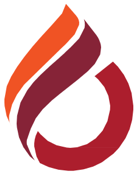 TEZ ONAY SERTİFİKASI[1] [2] (Türkçe) Programının [3] numaralı öğrencisi [4]’ın “[5]” adlı tez çalışması Jüri tarafından onaylanmış ve [2] tezi olarak kabul edilmiştir.Tez savunma tarihi:	…/…/20… BEYANAdı soyadı:	…..      Tezin konusu:	….. Tez Danışmanı: 	Prof. Dr. …. Eş Tez Danışmanı: 	Doç. Dr. …. Yıl:	…..  Bu tezde yer alan tüm bilgilerin akademik kurallara ve etik kurallara uygun olarak elde edildiğini ve sunulduğunu beyan ederim. Ayrıca bu kural ve davranışların gereği olarak, bu çalışmaya has olmayan tüm materyal ve sonuçlara tam olarak atıfta bulunduğumu ve kaynak gösterdiğimi beyan ederim.Uluslararası Kıbrıs Üniversitesi Lisansüstü Eğitim Öğretim ve Araştırma Enstitüsü'nün bu tezi saklamasına ve elektronik ortamda kullanıma sunmasına izin verdiğimi beyan ederim.Bu tez Uluslararası Kıbrıs Üniversitesi Lisansüstü Eğitim Öğretim ve Araştırma Enstitüsü'ne teslim edildikten aşağıda gösterilen yıl sonra UKÜ Kütüphanesi aracılığıyla yayınlanabilir;Hemen; 1 yıl sonra;2 yıl sonra;3 yıl sonra;Asla.Tarih: 	……….…....         İmza:		……….…....TEŞEKKÜRBu sayfada, çalışmanız boyunca size yardımcı olan kişi, kurum ve danışmanlara şükranlarınızı sunarsınız.ÖZETTEZ KONU BAŞLIĞINI BURAYA YAZINIZ
Ad ve Soyad 
[1] Alanında [2] TeziTez Danışmanı: [3]Eş Tez Danışmanı: [4] [5] , [6] sayfaÖzet, çalışmanın çözmeye çalıştığı problemin tanımı, önemi ve amacının kısa bir açıklaması olmalıdır. Sorunun ana kısımları vurgulanmalıdır. Daha sonra araştırmanın yöntemi kısaca açıklanmalıdır. Daha sonra araştırma yönteminin bulguları kısaca açıklanmaktadır. Özet 400 kelimeden uzun olmamalı ve 1 (Tek) satır aralığıyla yazılmalıdır. Özetin alt kısmında çalışmayla ilgili anahtar kelimelere yer verilmelidir. Anahtar kelimelerdeki her kelimenin ilk harfini büyük yapın.  Anahtar Kelimeler: ….., ….., ….., ….., …..,…..,…..İÇİNDEKİLERTEŞEKKÜR	viÖZET	viiİÇİNDEKİLER	viiiTABLO LİSTESİ	xiiŞEKİL LİSTESİ	xiiiKISALTMALAR	xivBÖLÜM BİR	1BÖLÜM BAŞLIĞINIZI BURAYA YAZINIZ	11.1 BÖLÜM ALT BAŞLIĞINIZI BURAYA YAZINIZ	11.2 BÖLÜM ALT BAŞLIĞINIZI BURAYA YAZINIZ	11.3 BÖLÜM ALT BAŞLIĞINIZI BURAYA YAZINIZ	11.4 BÖLÜM ALT BAŞLIĞINIZI BURAYA YAZINIZ	11.5 BÖLÜM ALT BAŞLIĞINIZI BURAYA YAZINIZ	21.6 BÖLÜM ALT BAŞLIĞINIZI BURAYA YAZINIZ	21.7 BÖLÜM ALT BAŞLIĞINIZI BURAYA YAZINIZ	21.8 BÖLÜM ALT BAŞLIĞINIZI BURAYA YAZINIZ	21.8.1 ALT-ALT BAŞLIĞINIZI BURAYA YAZINIZ	21.8.2 ALT-ALT BAŞLIĞINIZI BURAYA YAZINIZ	21.9 BÖLÜM ALT BAŞLIĞINIZI BURAYA YAZINIZ	21.10 BÖLÜM ALT BAŞLIĞINIZI BURAYA YAZINIZ	3BÖLÜM İKİ	4BÖLÜM BAŞLIĞINIZI BURAYA YAZINIZ	42.1 BÖLÜM ALT BAŞLIĞINIZI BURAYA YAZINIZ	42.2 BÖLÜM ALT BAŞLIĞINIZI BURAYA YAZINIZ	42.3 BÖLÜM ALT BAŞLIĞINIZI BURAYA YAZINIZ	42.4.1 BÖLÜM ALT BAŞLIĞINIZI BURAYA YAZINIZ	42.4.2 BÖLÜM ALT BAŞLIĞINIZI BURAYA YAZINIZ	42.4.3 BÖLÜM ALT BAŞLIĞINIZI BURAYA YAZINIZ	52.5 BÖLÜM ALT BAŞLIĞINIZI BURAYA YAZINIZ	52.6 BÖLÜM ALT BAŞLIĞINIZI BURAYA YAZINIZ	52.7 BÖLÜM ALT BAŞLIĞINIZI BURAYA YAZINIZ	52.8 BÖLÜM ALT BAŞLIĞINIZI BURAYA YAZINIZ	52.9 BÖLÜM ALT BAŞLIĞINIZI BURAYA YAZINIZ	52.10 BÖLÜM ALT BAŞLIĞINIZI BURAYA YAZINIZ	5BÖLÜM ÜÇ	7BÖLÜM BAŞLIĞINIZI BURAYA YAZINIZ	73.1 BÖLÜM ALT BAŞLIĞINIZI BURAYA YAZINIZ	73.2 BÖLÜM ALT BAŞLIĞINIZI BURAYA YAZINIZ	73.3 BÖLÜM ALT BAŞLIĞINIZI BURAYA YAZINIZ	73.4.1 BÖLÜM ALT BAŞLIĞINIZI BURAYA YAZINIZ	73.4.2 BÖLÜM ALT BAŞLIĞINIZI BURAYA YAZINIZ	73.4.3 BÖLÜM ALT BAŞLIĞINIZI BURAYA YAZINIZ	83.5 BÖLÜM ALT BAŞLIĞINIZI BURAYA YAZINIZ	83.6 BÖLÜM ALT BAŞLIĞINIZI BURAYA YAZINIZ	83.7 BÖLÜM ALT BAŞLIĞINIZI BURAYA YAZINIZ	83.8 BÖLÜM ALT BAŞLIĞINIZI BURAYA YAZINIZ	83.9 BÖLÜM ALT BAŞLIĞINIZI BURAYA YAZINIZ	83.10 BÖLÜM ALT BAŞLIĞINIZI BURAYA YAZINIZ	8BÖLÜM DÖRT	10BÖLÜM BAŞLIĞINIZI BURAYA YAZINIZ	104.1 BÖLÜM ALT BAŞLIĞINIZI BURAYA YAZINIZ	104.2 BÖLÜM ALT BAŞLIĞINIZI BURAYA YAZINIZ	104.3 BÖLÜM ALT BAŞLIĞINIZI BURAYA YAZINIZ	104.4.1 BÖLÜM ALT BAŞLIĞINIZI BURAYA YAZINIZ	104.4.2 BÖLÜM ALT BAŞLIĞINIZI BURAYA YAZINIZ	104.4.3 BÖLÜM ALT BAŞLIĞINIZI BURAYA YAZINIZ	114.5 BÖLÜM ALT BAŞLIĞINIZI BURAYA YAZINIZ	114.6 BÖLÜM ALT BAŞLIĞINIZI BURAYA YAZINIZ	114.7 BÖLÜM ALT BAŞLIĞINIZI BURAYA YAZINIZ	114.8 BÖLÜM ALT BAŞLIĞINIZI BURAYA YAZINIZ	114.9 BÖLÜM ALT BAŞLIĞINIZI BURAYA YAZINIZ	114.10 BÖLÜM ALT BAŞLIĞINIZI BURAYA YAZINIZ	11BÖLÜM BEŞ	13BÖLÜM BAŞLIĞINIZI BURAYA YAZINIZ	135.1 BÖLÜM ALT BAŞLIĞINIZI BURAYA YAZINIZ	135.2 BÖLÜM ALT BAŞLIĞINIZI BURAYA YAZINIZ	135.3 BÖLÜM ALT BAŞLIĞINIZI BURAYA YAZINIZ	135.4.1 BÖLÜM ALT BAŞLIĞINIZI BURAYA YAZINIZ	135.4.2 BÖLÜM ALT BAŞLIĞINIZI BURAYA YAZINIZ	135.4.3 BÖLÜM ALT BAŞLIĞINIZI BURAYA YAZINIZ	145.5 BÖLÜM ALT BAŞLIĞINIZI BURAYA YAZINIZ	145.6 BÖLÜM ALT BAŞLIĞINIZI BURAYA YAZINIZ	145.7 BÖLÜM ALT BAŞLIĞINIZI BURAYA YAZINIZ	145.8 BÖLÜM ALT BAŞLIĞINIZI BURAYA YAZINIZ	14TABLO LİSTESİTablo 1.1: Asistan listesi	28Tablo 1.2: Tablonuzun başlığını yazınız	31Tablo 2.1: Tablonuzun başlığını yazınız	41Tablo 2.2: Tablonuzun başlığını yazınız	45Tablo 2.3: Tablonuzun başlığını yazınız	52Tablo 3.1: Tablonuzun başlığını yazınız	57Tablo 3.2: Tablonuzun başlığını yazınız	65Tablo 3.3: Tablonuzun başlığını yazınız	68ŞEKİL LİSTESİŞekil 1.1: Şekil başlığınızı yazınız	28Şekil 1.2: Şekil başlığınızı yazınız	31Şekil 2.1: Şekil başlığınızı yazınız	41Şekil 2.2: Şekil başlığınızı yazınız	45Şekil 2.3: Şekil başlığınızı yazınız	52Şekil 3.1: Şekil başlığınızı yazınız	57Şekil 3.2: Şekil başlığınızı yazınız	65Şekil 3.3: Şekil başlığınızı yazınız	68KISALTMALARBÖLÜM BİRBÖLÜM BAŞLIĞINIZI BURAYA YAZINIZ1.1 BÖLÜM ALT BAŞLIĞINIZI BURAYA YAZINIZKendi paragraflarınızı buraya yazınız. Aynı formatta daha fazla paragraph eklemek için <Enter> tuşuna basınız. Paragraflarda girinti olmamalıdır. Her iki taraftan da haklı gösterilmesi gerekiyorYazı tipi 12 punto büyüklüğünde Times New Roman olmalıdır. Satır aralığı 1,5 satır olmalıdır.Tablo, şekil ve denklemleriniz EK bölümlerde değil normal yazı içinde konu nerde geçiyorsa orada olmalıdır. Tablo, şekil ve denklemlerin tez içinde kullanımı ile ilgili açıklamalı örneklerin bulunduğu sayfaları bu Kılavuzun sonundaki EK bölümlerde bulabilirsiniz. (Bu örneklerin EK bölümlerde olması tablo ve şekillerin EK bölümlerde olması gerekir şeklinde algılanmamalıdır.)1.2 BÖLÜM ALT BAŞLIĞINIZI BURAYA YAZINIZKendi paragraflarınızı buraya yazınız. Aynı formatta daha fazla paragraph eklemek için <Enter> tuşuna basınız. 1.3 BÖLÜM ALT BAŞLIĞINIZI BURAYA YAZINIZKendi paragraflarınızı buraya yazınız. Aynı formatta daha fazla paragraph eklemek için <Enter> tuşuna basınız. 1.4 BÖLÜM ALT BAŞLIĞINIZI BURAYA YAZINIZKendi paragraflarınızı buraya yazınız. Aynı formatta daha fazla paragraph eklemek için <Enter> tuşuna basınız. 1.5 BÖLÜM ALT BAŞLIĞINIZI BURAYA YAZINIZKendi paragraflarınızı buraya yazınız. Aynı formatta daha fazla paragraph eklemek için <Enter> tuşuna basınız. 1.6 BÖLÜM ALT BAŞLIĞINIZI BURAYA YAZINIZKendi paragraflarınızı buraya yazınız. Aynı formatta daha fazla paragraph eklemek için <Enter> tuşuna basınız. 1.7 BÖLÜM ALT BAŞLIĞINIZI BURAYA YAZINIZKendi paragraflarınızı buraya yazınız. Aynı formatta daha fazla paragraph eklemek için <Enter> tuşuna basınız. 1.8 BÖLÜM ALT BAŞLIĞINIZI BURAYA YAZINIZKendi paragraflarınızı buraya yazınız. Aynı formatta daha fazla paragraph eklemek için <Enter> tuşuna basınız. 1.8.1 ALT-ALT BAŞLIĞINIZI BURAYA YAZINIZ Kendi paragraflarınızı buraya yazınız. Aynı formatta daha fazla paragraph eklemek için <Enter> tuşuna basınız. 1.8.2 ALT-ALT BAŞLIĞINIZI BURAYA YAZINIZKendi paragraflarınızı buraya yazınız. Aynı formatta daha fazla paragraph eklemek için <Enter> tuşuna basınız. 1.9 BÖLÜM ALT BAŞLIĞINIZI BURAYA YAZINIZKendi paragraflarınızı buraya yazınız. Aynı formatta daha fazla paragraph eklemek için <Enter> tuşuna basınız. BÖLÜM İKİBÖLÜM BAŞLIĞINIZI BURAYA YAZINIZ2.1 BÖLÜM ALT BAŞLIĞINIZI BURAYA YAZINIZMetninizi buraya yazın. Yazı tipi 12 punto büyüklüğünde Times New Roman olmalıdır. Satır aralığı 1,5 satır olmalıdır.  Paragraflarda girinti olmamalıdır. Paragrafların her iki tarafa da dayalı olması gerekiyor.   Kendi paragraflarınızı buraya yazınız. Aynı formatta daha fazla paragraph eklemek için <Enter> tuşuna basınız. 2.2 BÖLÜM ALT BAŞLIĞINIZI BURAYA YAZINIZKendi paragraflarınızı buraya yazınız. Aynı formatta daha fazla paragraph eklemek için <Enter> tuşuna basınız. 2.3 BÖLÜM ALT BAŞLIĞINIZI BURAYA YAZINIZKendi paragraflarınızı buraya yazınız. Aynı formatta daha fazla paragraph eklemek için <Enter> tuşuna basınız. 2.4.1 BÖLÜM ALT BAŞLIĞINIZI BURAYA YAZINIZKendi paragraflarınızı buraya yazınız. Aynı formatta daha fazla paragraph eklemek için <Enter> tuşuna basınız. 2.4.2 BÖLÜM ALT BAŞLIĞINIZI BURAYA YAZINIZKendi paragraflarınızı buraya yazınız. Aynı formatta daha fazla paragraph eklemek için <Enter> tuşuna basınız. 2.4.3 BÖLÜM ALT BAŞLIĞINIZI BURAYA YAZINIZKendi paragraflarınızı buraya yazınız. Aynı formatta daha fazla paragraph eklemek için <Enter> tuşuna basınız. 2.5 BÖLÜM ALT BAŞLIĞINIZI BURAYA YAZINIZKendi paragraflarınızı buraya yazınız. Aynı formatta daha fazla paragraph eklemek için <Enter> tuşuna basınız. 2.6 BÖLÜM ALT BAŞLIĞINIZI BURAYA YAZINIZKendi paragraflarınızı buraya yazınız. Aynı formatta daha fazla paragraph eklemek için <Enter> tuşuna basınız. 2.7 BÖLÜM ALT BAŞLIĞINIZI BURAYA YAZINIZKendi paragraflarınızı buraya yazınız. Aynı formatta daha fazla paragraph eklemek için <Enter> tuşuna basınız. 2.8 BÖLÜM ALT BAŞLIĞINIZI BURAYA YAZINIZKendi paragraflarınızı buraya yazınız. Aynı formatta daha fazla paragraph eklemek için <Enter> tuşuna basınız. 2.9 BÖLÜM ALT BAŞLIĞINIZI BURAYA YAZINIZKendi paragraflarınızı buraya yazınız. Aynı formatta daha fazla paragraph eklemek için <Enter> tuşuna basınız. 2.10 BÖLÜM ALT BAŞLIĞINIZI BURAYA YAZINIZKendi paragraflarınızı buraya yazınız. Aynı formatta daha fazla paragraph eklemek için <Enter> tuşuna basınız. BÖLÜM ÜÇBÖLÜM BAŞLIĞINIZI BURAYA YAZINIZ3.1 BÖLÜM ALT BAŞLIĞINIZI BURAYA YAZINIZType your text here. The font must be Times New Roman with a size of 12 points. The line spacing must be 1.5 lines.  Paragraphs must have no indentation. They must be justified from both sides.   Kendi paragraflarınızı buraya yazınız. Aynı formatta daha fazla paragraph eklemek için <Enter> tuşuna basınız. 3.2 BÖLÜM ALT BAŞLIĞINIZI BURAYA YAZINIZKendi paragraflarınızı buraya yazınız. Aynı formatta daha fazla paragraph eklemek için <Enter> tuşuna basınız. 3.3 BÖLÜM ALT BAŞLIĞINIZI BURAYA YAZINIZKendi paragraflarınızı buraya yazınız. Aynı formatta daha fazla paragraph eklemek için <Enter> tuşuna basınız. 3.4.1 BÖLÜM ALT BAŞLIĞINIZI BURAYA YAZINIZKendi paragraflarınızı buraya yazınız. Aynı formatta daha fazla paragraph eklemek için <Enter> tuşuna basınız. 3.4.2 BÖLÜM ALT BAŞLIĞINIZI BURAYA YAZINIZKendi paragraflarınızı buraya yazınız. Aynı formatta daha fazla paragraph eklemek için <Enter> tuşuna basınız. 3.4.3 BÖLÜM ALT BAŞLIĞINIZI BURAYA YAZINIZKendi paragraflarınızı buraya yazınız. Aynı formatta daha fazla paragraph eklemek için <Enter> tuşuna basınız. 3.5 BÖLÜM ALT BAŞLIĞINIZI BURAYA YAZINIZKendi paragraflarınızı buraya yazınız. Aynı formatta daha fazla paragraph eklemek için <Enter> tuşuna basınız. 3.6 BÖLÜM ALT BAŞLIĞINIZI BURAYA YAZINIZKendi paragraflarınızı buraya yazınız. Aynı formatta daha fazla paragraph eklemek için <Enter> tuşuna basınız. 3.7 BÖLÜM ALT BAŞLIĞINIZI BURAYA YAZINIZKendi paragraflarınızı buraya yazınız. Aynı formatta daha fazla paragraph eklemek için <Enter> tuşuna basınız. 3.8 BÖLÜM ALT BAŞLIĞINIZI BURAYA YAZINIZKendi paragraflarınızı buraya yazınız. Aynı formatta daha fazla paragraph eklemek için <Enter> tuşuna basınız. 3.9 BÖLÜM ALT BAŞLIĞINIZI BURAYA YAZINIZKendi paragraflarınızı buraya yazınız. Aynı formatta daha fazla paragraph eklemek için <Enter> tuşuna basınız. 3.10 BÖLÜM ALT BAŞLIĞINIZI BURAYA YAZINIZKendi paragraflarınızı buraya yazınız. Aynı formatta daha fazla paragraph eklemek için <Enter> tuşuna basınız. BÖLÜM DÖRTBÖLÜM BAŞLIĞINIZI BURAYA YAZINIZ4.1 BÖLÜM ALT BAŞLIĞINIZI BURAYA YAZINIZType your text here. The font must be Times New Roman with a size of 12 points. The line spacing must be 1.5 lines.  Paragraphs must have no indentation. They must be justified from both sides.   Kendi paragraflarınızı buraya yazınız. Aynı formatta daha fazla paragraph eklemek için <Enter> tuşuna basınız. 4.2 BÖLÜM ALT BAŞLIĞINIZI BURAYA YAZINIZKendi paragraflarınızı buraya yazınız. Aynı formatta daha fazla paragraph eklemek için <Enter> tuşuna basınız. 4.3 BÖLÜM ALT BAŞLIĞINIZI BURAYA YAZINIZKendi paragraflarınızı buraya yazınız. Aynı formatta daha fazla paragraph eklemek için <Enter> tuşuna basınız. 4.4.1 BÖLÜM ALT BAŞLIĞINIZI BURAYA YAZINIZKendi paragraflarınızı buraya yazınız. Aynı formatta daha fazla paragraph eklemek için <Enter> tuşuna basınız. 4.4.2 BÖLÜM ALT BAŞLIĞINIZI BURAYA YAZINIZKendi paragraflarınızı buraya yazınız. Aynı formatta daha fazla paragraph eklemek için <Enter> tuşuna basınız. 4.4.3 BÖLÜM ALT BAŞLIĞINIZI BURAYA YAZINIZKendi paragraflarınızı buraya yazınız. Aynı formatta daha fazla paragraph eklemek için <Enter> tuşuna basınız. 4.5 BÖLÜM ALT BAŞLIĞINIZI BURAYA YAZINIZKendi paragraflarınızı buraya yazınız. Aynı formatta daha fazla paragraph eklemek için <Enter> tuşuna basınız. 4.6 BÖLÜM ALT BAŞLIĞINIZI BURAYA YAZINIZKendi paragraflarınızı buraya yazınız. Aynı formatta daha fazla paragraph eklemek için <Enter> tuşuna basınız. 4.7 BÖLÜM ALT BAŞLIĞINIZI BURAYA YAZINIZKendi paragraflarınızı buraya yazınız. Aynı formatta daha fazla paragraph eklemek için <Enter> tuşuna basınız. 4.8 BÖLÜM ALT BAŞLIĞINIZI BURAYA YAZINIZKendi paragraflarınızı buraya yazınız. Aynı formatta daha fazla paragraph eklemek için <Enter> tuşuna basınız. 4.9 BÖLÜM ALT BAŞLIĞINIZI BURAYA YAZINIZKendi paragraflarınızı buraya yazınız. Aynı formatta daha fazla paragraph eklemek için <Enter> tuşuna basınız. 4.10 BÖLÜM ALT BAŞLIĞINIZI BURAYA YAZINIZKendi paragraflarınızı buraya yazınız. Aynı formatta daha fazla paragraph eklemek için <Enter> tuşuna basınız. BÖLÜM BEŞBÖLÜM BAŞLIĞINIZI BURAYA YAZINIZ5.1 BÖLÜM ALT BAŞLIĞINIZI BURAYA YAZINIZType your text here. The font must be Times New Roman with a size of 12 points. The line spacing must be 1.5 lines.  Paragraphs must have no indentation. They must be justified from both sides.   Kendi paragraflarınızı buraya yazınız. Aynı formatta daha fazla paragraph eklemek için <Enter> tuşuna basınız. 5.2 BÖLÜM ALT BAŞLIĞINIZI BURAYA YAZINIZKendi paragraflarınızı buraya yazınız. Aynı formatta daha fazla paragraph eklemek için <Enter> tuşuna basınız. 5.3 BÖLÜM ALT BAŞLIĞINIZI BURAYA YAZINIZKendi paragraflarınızı buraya yazınız. Aynı formatta daha fazla paragraph eklemek için <Enter> tuşuna basınız. 5.4.1 BÖLÜM ALT BAŞLIĞINIZI BURAYA YAZINIZKendi paragraflarınızı buraya yazınız. Aynı formatta daha fazla paragraph eklemek için <Enter> tuşuna basınız. 5.4.2 BÖLÜM ALT BAŞLIĞINIZI BURAYA YAZINIZKendi paragraflarınızı buraya yazınız. Aynı formatta daha fazla paragraph eklemek için <Enter> tuşuna basınız. 5.4.3 BÖLÜM ALT BAŞLIĞINIZI BURAYA YAZINIZKendi paragraflarınızı buraya yazınız. Aynı formatta daha fazla paragraph eklemek için <Enter> tuşuna basınız. 5.5 BÖLÜM ALT BAŞLIĞINIZI BURAYA YAZINIZKendi paragraflarınızı buraya yazınız. Aynı formatta daha fazla paragraph eklemek için <Enter> tuşuna basınız. 5.6 BÖLÜM ALT BAŞLIĞINIZI BURAYA YAZINIZKendi paragraflarınızı buraya yazınız. Aynı formatta daha fazla paragraph eklemek için <Enter> tuşuna basınız. 5.7 BÖLÜM ALT BAŞLIĞINIZI BURAYA YAZINIZKendi paragraflarınızı buraya yazınız. Aynı formatta daha fazla paragraph eklemek için <Enter> tuşuna basınız. 5.8 BÖLÜM ALT BAŞLIĞINIZI BURAYA YAZINIZKendi paragraflarınızı buraya yazınız. Aynı formatta daha fazla paragraph eklemek için <Enter> tuşuna basınız. hjkkjh 5.9 BÖLÜM ALT BAŞLIĞINIZI BURAYA YAZINIZKendi paragraflarınızı buraya yazınız. Aynı formatta daha fazla paragraph eklemek için <Enter> tuşuna basınız. 5.10 BÖLÜM ALT BAŞLIĞINIZI BURAYA YAZINIZKendi paragraflarınızı buraya yazınız. Aynı formatta daha fazla paragraph eklemek için <Enter> tuşuna basınız. KAYNAKÇABass, B. M. and Avolio, B. J. (1994). Dönüşümcü liderlik ve organizasyon kültürü. Uluslararası Kamu Yönetimi Dergisi, 18(3-4), 547-554.Betts, S. C. (2003). Contingency theory: science or technology?. Journal of Business & Economics Research (JBER), 1(8).Eisenbeis, S. A., and Boerner, S. (2013). A double‐edged sword: Transformational leadership and individual creativity. British Journal of Management, 24(1), 54-68.Iglinski, B., Buczkowski, R., Cichosz, M., Iglinska, A. ve Plaskacz-Dziuba, M. (2015). SWOT analysis of the renewable energy sector in Poland. Case study of Wielkopolskie region. Journal of Power Technologies, 95(2), 143-157.    Isaidi, K., Rehman, M. ve Amamri, M. (2018). The causal nexus between economic growth and energy consumption obtained from petroleum coal and other resources: New evidence from global panel of 53 countries. Cities and Society, [Çevrimiçi] 38, pp.49-561. Bağlantı: http://www.sciencedirect.com     [Accessed 17 Dec. 2018].  Jarrant, J. S. (1975). Principles and practice of education. London: LongmanKlum, E., Achen, B., Dræby, I. ve Jensen, I. (2008). Cultural intelligence: The art of leading cultural complexity. London: Middlesex University Press.Dii GmbH, (2013). Desert Power: Getting Started. The manual for renewable electricity in MENA Full Report. [Online] Munich: Dii GmbH, pp.1-262. Bağlantı: https://www.db.com/cr/en/docs/Desert-Power-Getting-Started-Full-ReportEnglishScreen (1).pdf [Accessed 2 Apr. 2017].  KEnergy.gov. (2017). Hydrothermal Resources | Department of Energy. [Çevrimiçi] Bağlantı: https://energy.gov/eere/geothermal/hydrothermal-resources [Accessed 25 Mar. 2017].  New Energy Realities. (2017). [online] Wales: World Energy Council 2017, pp.1-40. Bağlantı: http://file:///C:/Users/user/Pictures/1.-World-Energy-Issues Monitor 2017-Full-Report.pdf  [Accessed 1 Apr. 2017].  WIEA Bioenergy, (2012). Energy recovery from renewable content of waste: incentives and methodology for analysing biogenic content of mixed waste. Task 36. [online] Milano: RSE S. p. A. Ricerca sul Sistema Energetico – RSE S.p.A., pp.1-68. Bağlantı: http://task36.ieabioenergy.com/wp-content/uploads/2016/06/Energy-recovery-from therenewable-content-of-waste-2.pdf [Accessed 1 Apr. 2017].  EK A METİN İÇİ ALINTI ÖRNEKLERİ… kurumsallaşmanın en iyi yolu, kurumun ilişkili olduğu çevrenin ve ülkelerin doğasına bağlı olarak  (Betts, 2003) çevik bir organizasyon … …performans standartları ve olumlu performansı güçlendirmek için ödülleri kullandığından, koşullu ödül, üyeler ve lider arasında olumlu, yapıcı ve kolay uygulanan bir işlemdir (Hilton, Arkorful ve Martins, 2021). İstisnalarla yönetim ise üyeler ve liderler arasında düzeltici bir işlemdir.….… bu olgunun problemlere çözüm geliştirmek ve rahatlatmak için kullanılabileceği rapor edilmiştir (Iglinski ve ark., 2015). Buna göre…… Durumsallık teorisinin temel iddiası, Betts'in (2003) belirttiği gibi, bir örgütün organizasyonel yapısının çevresinden etkilendiğidir. Benzer şekilde, durumsallık teorisindeki organizasyon teorisyenleri şunu iddia ediyor:… Iglinski ve ark (2015) tarafından bu olgunun problemlere çözüm geliştirmek için kullanılabileceği rapor edilmiştir. …..EK BÖRNEK DENKLEMLER		(3.1) Burada, n = örneklem büyüklüğü, N = nüfus ve ∝ = %95 güven aralığı.n = n = 357.46	CH4 + O2 ⟶ CO2 + H2O 	(4.3)EK CÖRNEK TABLOLAR Tablo 2.1: Rüzgar santrallerinin kapasitesi ve büyüme hızı(Kaynak: Igliński ve ark., 2016)…. Rüzgâr santrallerinin kapasitesi ve büyüme oranları Tablo 2.1'de gösterilmekte…Tablo 4.7: ANOVA resultsTablo 4.7 (Devamı): ANOVA sonuçlarıEK D ÖRNEK ŞEKILLER… Enerjinin büyük çoğunluğu fosil kaynaklardan üretiliyor. Şekil 2.3'te gösterildiği gibi enerji arzının yalnızca %13,8'i yenilenebilir enerji kaynaklarından sağlanmaktadır.… 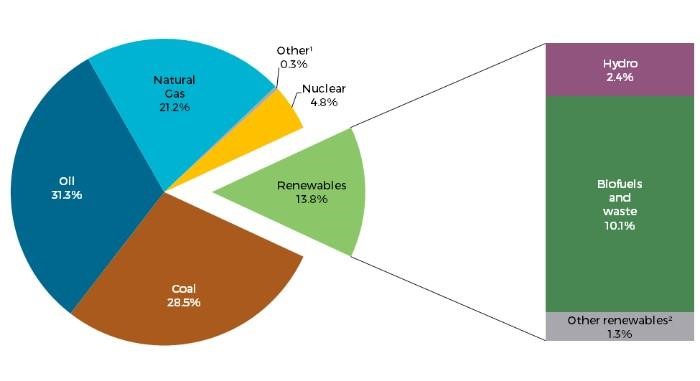 Şekil 2.3: 2022 yılı için birincil enerji arzları(Kaynak: Iea.org, 2022; Ahaei ve ark., 2023)… Hubble Uzay Teleskobu (Şekil 4.4 (a)) ile James Webb Uzay Teleskobu'nun kızılötesi ışıkta (Şekil 4.4 (b)) görülen MACS0416 gökada kümesinin yan yana karşılaştırılması, farklı detayları ortaya çıkarıyor… 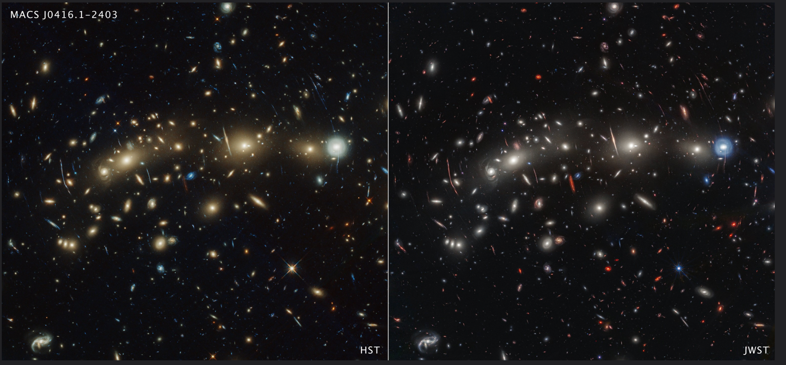 Şekil 4.4: İki farklı uzay teleskopundan aynı galaksi
(a) Hubble, (b) James Webb(Kaynak: https://www.flickr.com/photos/nasawebbtelescope/53321377829/in/album-72177720305127361/)Jüri üyeleriJüri üyeleriİmza1)Prof. Dr. Mehmet Seven
Jüri Başkanı……….…....2)Prof. Dr. 
Tez Danışmanı……….…....3)Prof. Dr. 
Üye……….…....4)Doç. Prof. Dr. 
Üye……….…....5)Yrd. Doç. Dr. 
Üye……….…....Prof. Dr. …
Tez Danışmanı……….…....Prof. Dr. …
Bölüm Başkanı / Program Koordinatörü
….. Bölümü……….…....Prof. Dr. Osman Yılmaz
Müdür
Lisansüstü Eğitim Öğretim ve Araştırma Enstitüsü……….…....…..(…..)…..(…..)…..(…..)…..(…..)…..(…..)….. (…..)…..(…..)…..(…..)…..(…..)…..(…..)…..(…..)SıraÜlkeKapasiteKapasiteBüyüme Hızı 2015
[%]SıraÜlkeToplamİlaveBüyüme Hızı 2015
[%]1.Çin  2015148,0 00  32,970  29.0  2.ABD  74,347  8598  13.1  3.Almanya  45,192  4919  11.7  4.Polonya5100  1266  33.0  5.Portekiz  5079  126  2.5  6.Danimarka5064  217  3.7  7.Türkiye 4718  955  25.4  Diğer ülkeler40,800  5000  14.0  ModelModelSum of SquaresdfMean SquareFSig.1Regression141.939270.969182.7150.000a1Residual116.1362990.3881Total258.075301Residual-2113.3212980.380Total-2259.8303a. Dependent Variable: POPa. Dependent Variable: POPa. Dependent Variable: POPa. Dependent Variable: POPa. Dependent Variable: POPa. Dependent Variable: POPa. Dependent Variable: POPb. Predictors: (Constant), OA, TRFL, InteractionTermb. Predictors: (Constant), OA, TRFL, InteractionTermb. Predictors: (Constant), OA, TRFL, InteractionTermb. Predictors: (Constant), OA, TRFL, InteractionTermb. Predictors: (Constant), OA, TRFL, InteractionTermb. Predictors: (Constant), OA, TRFL, InteractionTermb. Predictors: (Constant), OA, TRFL, InteractionTerm